Приложение № 3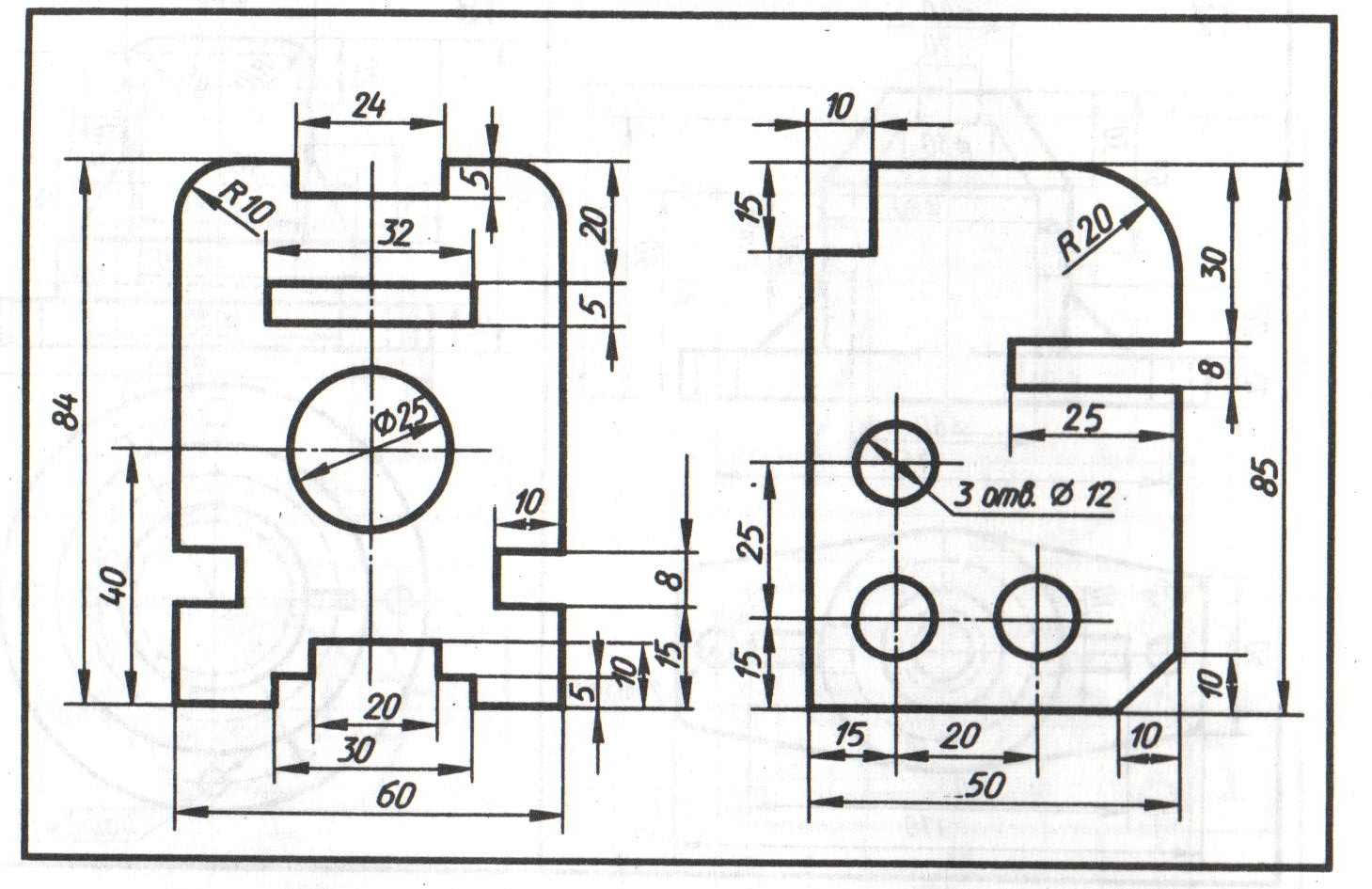 Рис.3